University of Northern ColoradoMATHEMATICS/SCIENCE PRACTICUMEDEL 459Elementary EducationSpring Semester 2021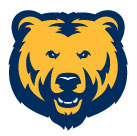 Sections 001 & 002Mathematics/Science Practicum – 3 creditsProfessor: Kim L. Creasy, Ph.D.UNC Teacher Candidates, UNC Supervisors, and Mentor TeachersElementary Professional Teacher Education ProgramTABLE OF CONTENTSEDEL 459 COURSE INFORMATION	Course Description………………………………………………..….……………….4	Course Goals………………………………………………………………………………4	Course Objectives…………………………..………………………………………….5ELEMENTARY STANDARD LESSON PLAN & RUBRIC………………………………….6REQUIRED DOCUMENTS/ASSIGNMENTS…………………………………………………8TEACHER CANDIDATE INFORMATION	Assignments/Requirements……………………………………………………...8	Expectations………………………………………………………………………………9	Resources………………………………………………………………………………….9	Risk Management…………………………………………………………………...10MENTOR TEACHER RESPONSIBILITIES…………………………………………………..10	Mentor Teacher Compensation……….………………………………………10UNIVERSITY SUPERVISOR’S RESPONSIBILITIES…………………………………..…..11LIVETEXT INFORMATION…………………………………………………………………….…11UNC POLICIES………………………………………………………………………………………..12FORMS	Professional Disposition Rubric………………………………………………..14	Field Assessment Form………………………………………………………….…17	Reflection/Self-Evaluation Form……………………………………………...19	Concern Counseling Procedures……………………………………………...20	Teacher Candidate Concern Form…………………………………………...21RESOURCES……………………………………………………………………………………….....22EDEL 459 MATHEMATICS/SCIENCE PRACTICUM INFORMATIONEDEL 459 – Mathematics/Science Practicum (three credit hours) is fifteen weeks of field-based experience in an elementary classroom two days per week under the supervision and coordination of a university supervisor and mentor teacher.  May be repeated 1 time.Prerequisites: Prerequisites: EDFE 120/Full Admission to PTEP checkpoint   Co-requisites: EDEL 420and SCED 475Required Text: noneEDEL 459 is graded Satisfactory/Unsatisfactory (S/U). To pass the course you must:score Approaching or Target on all items on the Professional Disposition Qualities (PDQ);score Partially Proficient, Proficient, Accomplished, or Exemplary in all categories of the UNC supervisor’s FAF;pass all categories on the online Final Evaluation completed by both the Mentor Teacher and the University Supervisor; andmeet all practicum student expectations included in this handbook.Course DescriptionThe purpose of the mathematics and science practicum is for teacher candidates to grow more accustomed to classroom life.  Teacher candidates are assigned to one cooperating teacher for the duration of the placement. The student will spend two days per week (either M/W OR T/TH) for the entire 15-week semester.  Students will be evaluated at mid-semester and again at the end of the semester and may be required to repeat the mathematics/science practicum if performance is not proficient – repeated practicums are at the expense of the candidate.  Upon the successful completion of the mathematics/science practicum, students will be eligible to complete a full 16-week student teaching experience.  It is up to the teacher candidate and the cooperating teacher to negotiate what responsibilities the mathematics/science practicum student!  Some suggestions include:  working with small groups, read aloud, working one-on-one with students, observing, helping plan, etc.  Please do what works for you!  Our goal is to give students a more realistic experience in the classroom.  Course GoalsThe School of Teacher Education exists to provide quality professional preparation programs for educators in an environment that is inclusive, safe, and committed to equity.  In partnership with K-12 schools, faculty members collaborate with teachers and administrators to ensure that future graduates will be:• representative of the diversity of our nation;• confident in their knowledge of content and pedagogy;• able to converse confidently and professionally with parents, administrators, and colleagues;• scholars and contributing members of the community;• independent, critical thinkers who make thoughtful decisions; and• resilient, pragmatic, tough, idealistic, caring, and joyful!As part of the College of Education and Behavioral Sciences, faculty in the School of Teacher Education contribute to the betterment of society through research, professional service and the preparation of individuals who are skilled lifelong learners capable of working effectively with diverse populations in an evolving global community.Course Objectives 	When students have successfully completed this course and all activities, they will be able to:Elementary Standard Lesson PlanACADEMIC STANDARDSList Colorado’s Academic State Standard(s) and any applicable national standards. What is it that you want the students to learn and remember about this lesson (weeks, months or years from now)? SPECIFIC OBJECTIVES TO ATTAIN LEARNING GOALSWhat specific or behavioral objectives are you going to use to attain these academic standards? The objectives are written using measurable and observable verbs (i.e. “knowing”, “learning”, and “understanding” are vague unobservable, and not measurable.  Proper terms include: “describe”, “list”, “demonstrate”, etc…). MATERIALS NEEDEDList both those materials that you will need to have ready and those that students must bring to the class. List quantities per student or per group of students.   Include directions if preparing materials in advance is necessary to conduct the lesson.  All handouts must be attached to the lesson plan.  MOTIVATIONAL TECHNIQUES	
This is the springboard into your lesson. How will you set this lesson in motion? How will you access prior knowledge? Use past learning, everyday examples, or life skills to anchor your lesson. Consider effective use of open-ended questions along with questions that create cognitive dissonance.PROCEDURES FOR LESSONList (numerically) the steps or progressions in a logical sequence.  Include steps used to transition student action or thoughts between parts of the lesson. How will key concepts/main ideas be developed by these procedures (i.e. vocabulary words, key questions, teacher modeling)? Consider the BEST procedures in order to maintain classroom management and active student engagement.CLOSUREWhat important points will you want to review at the end of the lesson? How will you conclude the lesson so that the students will integrate the newly learned information with the information they already knew about the topic? This provides the opportunity to check for student understanding.HOMEWORK/ASSIGNMENTS/EXTENSION ACTIVITIESWill you assign homework or a follow-up assignment? How will this assignment reinforce the lesson and help you assess student learning?  List activities that can be implemented without a great deal of preparation.  These activities become extensions: 1) if your lesson finishes earlier than anticipated, 2) if student groups finish early, 3) if concept re-teaching is needed, 4) or if student understanding, ability, and interest warrants more in-depth study.ASSESSMENTHow will you show evidence of student learning related to this lesson’s stated objectives? What types of assessments did you use (e.g. diagnostic, formative, and summative)?  Do you have an assessment for each of the specific objectives listed?  Has an assessment tool, such as a rubric, checklist, or review sheet been designed to aid in evaluation?ADAPTATIONSWhat are possible adaptations to accommodate the developmental needs of all students in the class? Consider individual leaning needs, such as visual, hearing, physical, mobility, attention, reading levels and others that may apply. Who are some resource people that can assist you in making adaptations?RESOURCESYou must include all lesson plan websites, textbooks, literature, trade books, or resource books utilized in developing your lesson plan.  This should be cited in APA format.  Also include websites that can be utilized: 1) for student reference to content knowledge, 2) within the lesson to enhance the concept development, 3) as a lesson extension, 4) as a resource to encourage students to access independently on their own, or 5) if it is valuable in developing teacher background knowledge on the topic.LESSON PLAN RUBRICREQUIRED DOCUMENTS/ASSIGNMENTS
Because of the complexity of field placements and the varied policies of partner schools/districts:immediately report to the STE Placement Office any changes in placement – a change in mentor teacher, grade level, location, etc.;when a placement terminates at the request of the school/mentor teacher, or the candidate or the UNC program coordinator, the STE Placement Office must be notified; andwhen a placement terminates due to the performance/disposition of the teacher candidate:a concern form must be completed and submitted to the STE Placement Office with supporting documentation.  if a second placement is to be considered, a meeting of the STE Placement Office, program coordinator and teacher candidate will determine next steps in the program.TEACHER CANDIDATE INFORMATIONAssignments/RequirementsHandbook-Make a copy of the handbook for your Mentor Teacher and schedule a time to review requirements with him/her in the first week of school.Lesson Plans- Lesson plans must be in writing and include all the required components for each lesson taught.  Write a lesson plan for each Mathematics and Science lesson that is approved by your mentor teacher at least two days prior to teaching.  Two lessons will be observed and evaluated by the mentor teacher and two will be observed and evaluated by the university supervisor.  You must provide a copy of your written lesson plan to the evaluator prior to the observed lesson.  Lesson Self-Reflection- After each of the 2 lessons observed by your mentor teacher, reflect on the lesson in writing using the Reflection/Self Evaluation form and submit your reflection form(s) to your university supervisor.4.	Dispositions Rubric- Review the Professional Dispositions Rubric completed by your mentor teacher in Live Text with your mentor and UNC supervisor.5.    Professionalism- Arrive on time and act professionally.  Teacher Candidates are required to attend events such as faculty meetings, staffing, parent-teacher conferences, etc. on the days they are present, unless specifically asked not to do so.   All missed days and hours must be recorded on the Attendance Log and be made up.  Begin and end your day in the school at the same times your Mentor teacher does.ExpectationsMaintain professional standards for teacher candidates, both at the university and at the school.  Conduct yourself in a mature, responsible and professional manner.  Maintain an appropriate personal appearance. Demonstrate professional dispositions to school personnel, including teachers, students and the community.Wear UNC Bear ID on the lanyard provided, at all times when in the school setting.Become informed about the students and the content you will teach. Manage your time to allow adequate preparation of your work for the classroom. Plan lessons and submit the plans to the Mentor Teacher prior to the date of instruction for review and recommendations prior to teaching the lesson to the class.Conform to the school's rules, policies, and local standards of behavior.  Adjust to, rather than try to change the situation in the classroom or your assigned school.  Remember you are a guest in the school to gain professional development.Remember that you are a teacher candidate from the University of Northern Colorado.  You are to make NO “side arrangements” with your mentor.  This is an unprofessional action and places your mentor in a difficult position that does not conform to the agreements between the school and the university.Participate in all the activities expected of your Mentor Teacher.  Follow your Mentor Teacher's schedule which includes arriving and leaving when he/she does. Call the school office, your Mentor Teacher and your supervisor by 7:00 a.m. in the event you cannot be at your assignment that day. Return school materials, textbooks, resource materials and student records on or before the last day of your practicum placement.Regularly discuss your progress and concerns with your Mentor Teacher and university supervisor. Accept constructive criticism and suggestions that assist your professional and personal growth. ResourcesSTE Resources: https://www.unco.edu/cebs/teacher-education/undergraduate-programs/elementary-education/current-students.aspx  Classroom Management GuideClassroom Assessment GuideLesson Planning GuideStandards:  http://www.cde.state.co.us/standardsandinstruction/coloradostandardsSTE contact information: http://www.unco.edu/teach/coordinators.htmlRisk ManagementIn very rare situations the teacher candidate may be injured while in the practicum site.  All teacher candidates are covered by the Risk Management guidelines at UNC.  In the event of an injury, the teacher candidate should contact the following individuals as soon as possible:UNC Risk Management Coordinator: Megan Bauer (970-351-2718) or megan.bauer@unco.edu; UNC Supervisor or Elementary PTEP Coordinator.The UNC Risk Management Coordinator will be able to provide appropriate paperwork and instructions for the teacher candidate in the event that medical assistance is required. MENTOR TEACHER RESPONSIBILITIES Conduct an initial meeting with the teacher candidate to emphasize the importance of:adhering to an agreed upon schedule including a time set aside for planning;always wearing a UNC BEAR CARD identification on lanyard provided;being punctual and dependable;handling responsibilities in a professional manner;communicating openly (questions, discussion and constructive feedback);showing initiative and creativity; andmaintaining a standard code of conduct and dress.Familiarize the teacher candidate with any essential procedures and practices of the school.Communicate with the University Supervisor immediately regarding any concerns.Complete the Professional Dispositions Rubric with the teacher candidate by Oct. 15/March 15.  Submit on LiveText.Assist the teacher candidate with assignments required by UNC.For all lesson plans taught by the teacher candidate, in Mathematics and in Science:review lesson plans a minimum of two days prior to teacher candidate teaching each lesson;observe lessons;complete one FAF (Field Assessment Form) for one Mathematics lesson and one Science lesson to be submitted on LiveText; andafter lessons are taught, provide feedback to the teacher candidate.Submit the Program Completer evaluation on LiveText by Dec. 1/May 1.  MENTOR TEACHER COMPENSATION	All UNC mentor teachers may choose to receive graduate credit for supervising teacher candidates OR a stipend payment.  *Note that this credit cannot be used toward a degree program.  It is credit that will appear on an official transcript and is typically used by mentor teachers to make a move up on their district pay scale.*Please use this link for more details and instruction: https://www.unco.edu/cebs/teacher-education/mentor-teachers/   If you do not complete the process to open a UNC Non-Degree Seeking student account and register for the appropriate credit by the deadlines listed below you will automatically receive paperwork to process the stipend payment at the end of the semester. We are sorry, however LATE CREDIT REQUESTS CANNOT BE HONORED.Credit registration deadlines: Spring semester hosting, Add Deadline is March 20th Fall semester hosting, Add Deadline is October 20th In addition to either the graduate credit or the stipend payment, mentor teachers may request a verification form used for licensure renewal credit with the State.  Contact Lynette Kerrigan, lynette.kerrigan@unco.edu to request this form.UNC SUPERVISOR RESPONSIBILITIESMake initial contact with teacher candidate in the first week of the practicum.Attend the Mathematics/Science Practicum Orientation meeting.Make initial contact with the school principal and the mentor teacher by the end of the second week of the Mathematics/Science Practicum & provide your contact information to both.Establish e-mail communication with your teacher candidates, encourage regular reflection. Always remember to wear your UNC ID badge when visiting assigned schools and always enter the building through the main office where you must sign in.Check that the mentor teacher has the handbook and is aware of the documentation/assignments chart.Visit the teacher candidate in the school for an initial visit, optional drop-in visit(s) and the formal observation visit. Additional visits optional.  Set up one formal observation of a Mathematics and one formal observation of a Science, complete the FAF (Field Assessment Form for each), and discuss the FAF and lesson plan from each lesson observed with the teacher candidate.Contact the Elementary Program Coordinator immediately of any significant concerns.Collect & record required paperwork in LiveText.LIVE TEXT INFORMATION	Teacher Education programs across the nation are highly regulated by various standards from the state and/or professional organizations.  A majority of teacher education programs in the nation enrolling more than 250 teacher candidates use an electronic data management system for program assessment and improvement to benefit the students.   At UNC Live Text is required for field experience assessment submissions and is used for documentation of field hours, lesson evaluations, professionalism evaluation, Work Sample/Capstone units and serves as a portfolio tool for future employment and as a teaching resource.  Additionally Live Text will be used in some educator preparation courses. Effective Spring 2021 students must purchase their own account in Live Text.  CEBS will no longer manage this purchase for students.If you have not already used Live Text in a previous semester or recently purchased Live Text complete the following immediately:To purchase your Live Text us this link: https://www.livetext.com/purchase-register-membership/1.	Click on Purchase (you want to purchase the Field Experience edition)2.	Enter the requested information	*	use your UNC Bear Email where it asks for ‘Email provided by your School’.	*	select University of Northern Colorado for institution	*	use your Bear Number for Student ID.3.	Keep the username and password you set up in a secure place.  This will be how you log into Live Text for the duration of the account.4.	Continue to the next page to enter payment information.  Cost of Live Text is: $139Your Live Text account, once purchased is active for 7 years.After the UNC Add/Drop date for course registration, your field placement will be created in Live Text.  At that time you, your mentor teacher and your UNC supervisor will receive an email indicating the placement has been made.Your mentor teacher will also receive instructions to set up a user name and password if they have never used Live Text before.*Please note:  the manual entry of placements in Live Text can take several weeks.  Please be patient and wait to receive the email letting you know your placement is active.*Steps for Mentor Teachers to log into LiveText:1. Go to your email and find the email from support@livetext.com. In this email will be your LiveText username and password.2. Go to www.livetext.com and enter in your username and password to log in. In addition, a LiveText website has been created by the LiveText Implementation Team at UNC and it is located at http://www.unco.edu/cebs/livetext  You can find LiveText Support and tutorials for students, university supervisors, cooperating/mentor teachers, and faculty there.UNC POLICIESLiability Statement pertaining to Field Experiences: applicable only to unpaid field related requirement such as practicum, service learning, intern, student teaching. UNC purchases insurance that provides liability coverage to teacher candidates (subject coverage limitations and deductibles of the applicable insurance policy) for claims made against the teacher candidate while s/he is acting in the course and scope of her/his responsibilities in field experience. Such coverage is subject to limitations and exclusions for, among other things, alleged intentional acts and other uncovered claims. In addition, the teacher candidate, during her/his practice teaching in a school is deemed an employee of the school district for the purposes of workers’ compensation and liability insurance as provided for other school employees.Personal Liability 	It is each teacher candidate’s choice to determine if s/he wishes to purchase additional liability coverage. Several professional organizations, including but not limited to the Colorado Education Association, the Council for Exceptional Children, and the National Education Association, offer personal – professional liability insurance that can be purchased by the teacher candidate at her/his expense. Disability ResourcesIt is the policy and practice of the University of Northern Colorado to create inclusive learning environments.  If there are aspects of the instruction or design of this course that present barriers to your inclusion or to an accurate assessment of your achievement (e.g. time-limited exams, inaccessible web content, use of videos without captions), please communicate this with your professor and contact Disability Resource Center (DRC) to request accommodations. Office: (970) 351-2289, Michener Library L-80. Students can learn more here: www.unco.edu/disability-resource-center .Food Insecurity and Basic NeedsResearch shows that college students experience food insecurity at higher rates than the American household rate, and that food insecurity can negatively impact academic performance and persistence. In recognition of this problem, UNC offers assistance to students facing food insecurity through an on- campus food pantry. The Bear Pantry is located in University Center 2166A and is open for regular hours throughout the semester.  Please visit www.unco.edu/bear-pantry for more information.Any student who faces challenges securing their food or housing and believes this may affect their performance in the course is also urged to contact Student Outreach and Support (SOS) for assistance.  SOS can assist students during difficult circumstances which may include medical, mental health, personal or family crisis, illness or injury. SOS can be reached at sos@unco.edu or via phone at 970-351-2796.Academic IntegrityYou are expected to practice academic honesty in every aspect of this course.  Students who engage in academic misconduct are subject to grading consequences with regard to this course and/or university disciplinary procedures through the Office of Community Standards and Conflict Resolution.Title IXThe University of Northern Colorado is committed to providing a safe learning environment for all students that is free of all forms of discrimination and sexual harassment, including sexual assault, domestic violence, dating violence, and stalking.  If you (or someone you know) has experienced or experiences any of these incidents, know that you are not alone.  UNC has staff members trained to support you in navigating campus life, accessing health and counseling services, providing academic and housing accommodations, helping with legal protective orders, and more.Please be aware all UNC faculty and most staff members are “responsible employees,” which means that if you tell a faculty member about a situation involving sexual harassment, sexual assault, dating violence, domestic violence, or stalking, they must share that information with the Title IX Coordinator, Larry Loften.  Larry or a trained staff member in the Office of Institutional Equity and Compliance (OIEC) will contact you to let you know about accommodations and support services at UNC as well as your options for pursuing a process to hold accountable the person who harmed you. You are not required to speak with OIEC staff regarding the incident; your participation in OIEC processes are entirely voluntary.If you do not want the Title IX Coordinator notified, instead of disclosing this information to your instructor, you can speak confidentially with the following people on campus and in the community. They can connect you with support services and help explore your options now, or in the future.•	UNC’s Assault Survivors Advocacy Program (ASAP): 24 Hr. Hotline 970-35-4040 or   www.unco.edu/asap•	UNC Counseling Center: 970-351-2496 or www.unco.edu/counseling•	UNC Psychological Services:  970-351-1645 or www.unco.edu/cebs/psych_clinicIf you are a survivor or someone concerned about a survivor, or if you would like to learn more about sexual misconduct or report an incident, please visit www.unco.edu/sexual-misconduct or contact the Office of Institutional Equity and Compliance (970-351-4899).  OIEC is located on the third floor of the University Center in room 3060.Equity and Inclusion StatementThe University of Northern Colorado embraces the diversity of students, faculty, and staff, honors the inherent dignity of each individual, and welcomes their unique perspectives, behaviors, and world views. In this course, people of all races, religions, national origins, sexual orientations, ethnicities, genders and gender identities, cognitive, physical, and behavioral abilities, socioeconomic backgrounds, regions, immigrant statuses, military or veteran statuses, size and/or shapes are strongly encouraged to share their rich array of perspectives and experiences.  Course content and campus discussions will heighten your awareness to each other’s individual and intersecting identities. If you would like to report an incident or learn more about identity-based discrimination/harassment, please visit www.unco.edu/institutional-equity-compliance .DISPOSITIONS RUBRIC           Teacher Candidate to be evaluated:_________________________________________________________Practicum: _______________Student Teaching: ____________School: __________________________________________________________		Grade: _____________________Completed by: ____________________________________ Title/Role: _______________________Date:  				The purpose of this document is to serve as a conversation starter between teacher candidates, their Mentor Teachers, and/or university supervisors regarding expectations for professional behavior in teaching settings. It may also be used to document the teacher candidate’s progress throughout a professional development sequence.  Teacher Candidate: Please rate yourself on the following form by selecting the column (Unacceptable, Approaching, or Target) that you believe best describes your qualities and/or demonstrated behaviors. Include specific evidence to support your rating.Mentor Teacher and University/School Supervisor: Please rate the teacher candidate on the following form by selecting the column (Unacceptable, Approaching, or Target) that you believe best describes the teacher candidate’s qualities and/or demonstrated behaviors.  Include specific evidence to support your rating. You may also include evidence that shows exemplary achievement beyond the target. If an unacceptable rating is chosen, please provide specific evidence and goals for improvement. Note: The Professional Disposition Qualities rubric addresses the following Interstate Teacher Assessment and Support Consortium (InTASC) Standards:Standard #1: Learner Development.Standard #2: Learning Differences.Standard #3: Learning Environments.Standard #9: Professional Learning and Ethical Practice.Standard #10: Leadership and Collaboration.General Comments about teacher candidate’s progress may be inserted here after collaborative review:Note - Unacceptable: Not meeting the requirements; Approaching: Generally meeting the requirements; Target: Consistently meeting the requirements                        Total	                       _______________             +	      _______________                     +	                		               =	  	/36Teacher Candidate Signature and Date: _________________________________________________________Evaluator Signature and Date: _________________________________________________________________Field Assessment FormClass: Practicum or Student Teaching. Program:______________________________________ 
Teacher Candidate name: _______________________________________ Bear #:____________________________________
Evaluator: UNC Supervisor  or Mentor Teacher .  Print evaluator’s name: _____________________________________REFLECTION/SELF-EVALUATION FORMELEMENTARY UNDERGRADUATE LICENSURE PROGRAMREFLECTION/SELF EVALUATION SHEETNAME _________________________________________     BEAR#_______________________________ DATE__________________________________MENTOR TEACHER ________________________________ SCHOOL______________________________YEAR ___________ FALL ____SPRING______ SEMESTER (CHECK ONE) 	GRADE LEVEL _____________________ SUBJECT __________________________________  *For each lesson you teach during your practicum, complete this reflection/self-evaluation: What went well in the lesson? Why? What specific strategies helped pupils to be successful? What did not go well in the lesson? Why? What would/could be done differently next time? Why? What kinds of instructional decisions were made during the teaching of the lesson? Were they appropriate?  Why? _____________________________________________________  ______________________________                                         Teacher Candidate 			         		Date CONCERN COUNSELING PROCEDURE	The procedure outlined below is to be followed when there is a concern about professional and/or 	academic behavior/attitude/professionalism of a teacher candidate in the Elementary PTEP.  Written documentation by the UNC Supervisor and school principal and/or mentor teacher is critical from the initial verbal concern through subsequent conflict resolution action.  Written documentation should be maintained in personal, professional logs and on the UNC Disciplinary Procedure Forms described below.  The teacher candidate is also encouraged to keep a written journal of the events.If the Mentor Teacher or other school personnel have a concern about the professional and/or academic behavior(s) of a teacher candidate, the UNC supervisor is informed immediately.  The Program Coordinator in consultation with the UNC Supervisor will determine whether disciplinary action is taken. To follow Elementary PTEP disciplinary procedures, the UNC Supervisor records the concern on the “Concern Form” and verbally informs the teacher candidate of the initial concern(s).  The school personnel may be involved in informing the teacher candidate at the discretion of the personnel and UNC supervisor.  School personnel and UNC supervisor must record the actions taken in personal logs.  The original copy of the “Concern Form” is placed in the teacher candidate’s assessment file in McKee 216.  A copy of the form is given to the teacher candidate.The teacher candidate will engage in a conference with the UNC supervisor and Mentor Teacher for the purpose of developing a plan of action to correct the existing concern(s).  The concern(s) is clearly named, possible solutions are discussed, and a mutually accepted plan of action is developed for resolving the concern(s) with a timeline for checking progress towards the final goal(s).  *Note – the UNC program coordinator has the right to remove a teacher candidate from the placement at their discretion if the concern(s) are considered severe and irreparable.  The Program Coordinator is informed of the action plan and the original form is placed in the teacher candidate’s cumulative file in McKee 216.  A copy of the form is given to the teacher candidate.  If there is no significant evidence of progress by a mutually established date(s) for subsequent performance reviews, discontinuance in the program may be recommended. The teacher candidate will also be informed in writing of the basis for the recommendation of discontinuance.  Copies of this written document will be sent to the Program Coordinator.  Discontinuance is subject to due process and all university policies and procedures as outlined in the Student Rights and Responsibilities Referral Guide available in the Office of Student Affairs (351-2303).Teacher Candidate Concern FormTEACHER CANDIDATE: 				DATE: 			 SCHOOL: 			The following problematic professional and/or academic concern(s) has been expressed about the above-named teacher candidate:Action Plan to resolve the identified concern/problem(s): 																																																																																																	Dates of review: Action Plan-___________________			Resolution-___________________Signature: 						Signature: 						             Program Coordinator					Program CoordinatorSignature: 						Signature: 						             University Supervisor					University SupervisorSignature(s): 						Signature(s): 						             Mentor Teacher or Principal	          			Mentor Teacher or PrincipalSignature: 						Signature: 							Teacher Candidate					Teacher CandidateA copy of this form should be given to the teacher candidate. The original form is placed in the teacher candidate’s file in the Office of the School of Teacher Education Placement Officer.RESOURCESAssociation of Teacher Educators (1999).  Standards for Field Experiences in Teacher Education. Association of Teacher Educators. Reston, VA.Chiarelott, L., L. Davidman, & K. Ryan (1994). Lenses on Teaching. New York: Harcourt Brace.Danielson, C. & I. McGreal (2000). Teacher Evaluation. To Enhance Professional Practice. Association for Supervision and Curriculum Development.Elliott, P. & R. Mays (1979). Early Field Experiences in Teacher Education (Fastback 125). Bloomington: Phi Delta Kappa.Grant, C. & K. Zeichner (1984). On Becoming a Reflective Teacher. In Preparing for Reflective  	Teaching. Boston: Allyn and Bacon.Johnson, A.P. (2003).  What Every Teacher Should Know About Action Research.  Boston, MA:  Allyn and Bacon-Pearson Education, Inc.Nye, B., Konstantopoulos, S, & Hedges, L.V. (2004). How Large are Teacher Effects? Educational Evaluation and Policy Analysis, 26, 237-257.Posner, G. (1993). Field Experience: A Guide to Reflective Teaching (3d Ed.). New York: Longman.Reed, A. J. & V.E. Bergemann (1995). A Guide to Observation and Participation. In the Classroom: An 	Introduction to Education (2d Ed.). Connecticut: Dushkin Publishing Group, Inc.Roe, B.D. & E.P. Ross (1994). Student Teaching and Field Experiences Handbook (3d Ed.). New York: Merrill.Roe, B.D. & E.P. Ross (1998). Student Teaching and Field Experiences Handbook (4th Ed.). New Jersey: Merrill Prentice Hall.Sagor, R. (1992).  How to Conduct Collaborative Action Research.  Alexandria, VA:  Association for 	Supervision and Curriculum Development.Sleeter, C. E. (2008).  Preparing White teachers for diverse students.  In M. Cochran- Smith, S. Feiman-Nemser, D. J. McIntyre, & K. E. Demers (Eds.) Handbook of research on teacher education: Enduring questions in changing contexts (3rd Ed.). (pp. 559-582) New York: Routledge.Zeichner, K.M. (1983). Alternative Paradigms of Teacher Education. Journal of Teacher Education, 34 	(3), 3-9.StandardsStandardsStandardsStandardsCourse Objective InTASCCO Teacher QualityPBSCTACEIRelated AssessmentProspective teachers will acquire competence in guiding the mathematical and scientific education of elementary school children in exploring mathematical and scientific concepts, and through integrating these disciplines with other areas.4, 5, 8I2.1-2.2; 3.3-3.6; 5.1-5.5; 6.1-6.2; 7.1; 9.1-9.3; 10.1-10.41.0, 2.3, 3.1Observations; lesson planningProspective teachers will cultivate a systematic application of reflective decision making in promoting the mathematical and scientific education of elementary school students.7, 8, 9IV2.1-2.2; 3.3-3.6; 5.1-5.5; 6.1-6.2; 7.1; 9.1-9.3; 10.1-10.41.0, 2.3,Lesson planning; reflective journaling Prospective teachers will value and act upon their understanding that mathematics and science are dynamic disciplines, in which all young people can participate as creative and successful learners regardless of race, gender, religion, handicap, or national origin2, 5I, II, III3.2Lesson planning; PDQProspective teachers will become familiar with mathematics and scientific learning and instruction in the elementary school grades and across strands.4, 5, 8I5.02.1 (a)~(e)5.02.25.04.25.04.1/5.04.25.04.3/5.04.41.0, 2.3Lesson planning; observationsProspective teachers will select developmentally appropriate practice, consistent with Piagetian and constructivist theories, for elementary school mathematics and science teaching and learning.1, 7, 8I5.06.018.02.3(b)1.0, 2.3, 3.1, 3.5Lesson planning;ObservationsProspective teachers will analyze and skillfully apply a systematic approach to mathematics and scientific planning, instruction, and reflection.2, 7, 8, 9I, IV5.03.48.02.2(b)1.0, 2.3, 3.1, 4.0, 5.1Lesson planning;Reflective journalingProspective teachers will take equity and diversity into consideration when planning and implementing elementary school mathematics and science learning experiences.1, 2, 7, 8II, III5.06.1/5.06.25.06.58.02.2 (a)1.0, 3.1, 3.2, 3.4Lesson planning; Reflective journalingProspective teachers will organize and implement mathematics and science learning experiences for elementary school students.4, 5, 6, 7, 8I, V2.1-2.2; 3.3-3.6; 5.1-5.5; 6.1-6.2; 7.1; 9.1-9.3; 10.1-10.41.0, 2.3, 3.1, 3.5Lesson planningProspective teachers will assess as an ongoing informal and formal process to inform, and to improve math and science learning experiences and student performance.6, 7IV, V5.03.38.02.4 (a)8.02.4(b)1.0, 2.3, 4.0, 5.1ObservationJournal ReflectionsADVANCED PROFICIENTDEVELOPINGProfessional Preparation of Lesson PlanTyped and written in a professional manner with no grammatical, punctuation, capitalization, or spelling errors.Typed and written with minor errors in grammar, punctuation, capitalization, and/or spelling.Typed and written with numerous errors in the following areas: grammar; punctuation; capitalization; and/or spelling.Learning GoalAll relevant national/state standards are included, showing mastery of standards-based application. All relevant national/state standards are included but mixed with irrelevant standards. Not all relevant standards are included, showing a lack of focus on the appropriate standards. Specific ObjectivesAll objectives are written in both measurable and observable terms. All or some of the objectives are written in measurable or observable terms but not both. None of the objectives are written in measurable and observable terms. Materials NeededLists all materials required for the lesson & includes directions for advance preparation if necessary.  Lists most materials required for the lesson. Some materials required are not included and/or important advanced preparation directions are missing. Anticipatory SetIncludes a technique (or use of open-ended questions to create cognitive dissonance) to gain student attention/interest at the opening of the lesson and includes a technique to elicit prior knowledge. Includes a technique (or use of open-ended questions to create cognitive dissonance) to gain student attention/interest at the opening of the lesson or includes a technique to elicit prior knowledge, but not both aspects. Does not include a technique to gain student attention/interest at the opening of the lesson nor a technique to elicit prior knowledge. Procedures Procedure is easy to follow, flows in a logical manner, lists (numerically) the steps, and uses effective transitions between parts of the lesson. Procedure lacks one key element such as: easiness to follow, flow in a logical coherent manner, listing of the steps, and use of effective transitions between parts of the lesson. Procedure lacks two or more of the key elements including: easiness to follow, flow in a logical coherent manner, listing of the steps, and use of effective transitions. ClosureClosure reviews important points at the end of the lesson via discourse/interaction. Teacher-centered closure to the lesson is attempted, but key points are not reviewed. No closure is evident, and the lesson ends in an awkward manner. AssessmentProvides assessment (formally/ informally) of students on each stated objective & includes the use of an assessment tool (rubric, checklist, etc.) Provides assessment (formally or informally) of students on each stated objective or includes the use of an assessment tool, but not both. Does not assess students on each stated objective nor does it include the use of an assessment tool. Extension, Modification, and Adaptive ActivitiesAdaptations to accommodate the developmental needs of all students in the class are addressed & appropriately developed. Adaptations attempt to accommodate the developmental needs of all students in the class but are not appropriately developed. Lacks an attempt to accommodate all student needs. Resources-Technology Links & ReferencesA clear use of technology to locate and obtain Internet links for background information/future student investigation is utilized & the links are listed. Includes references to published ideas utilized & is listed in APA format. Use of technology to locate/obtain Internet links for background information & for future student investigation is evident, but the links are not listed. Includes references to published ideas but lacks use of APA format. Lacks evidence of an attempt to integrate technology web links. References are not included. Forms/documentationCOMPLETED BY:SUBMIT TO: duePrint complete copy of this handbookTeacher CandidateMentor TeacherAt first contactProfessional Dispositions Qualities RubricMentor TeacherUNC Supervisor  and LiveTextMar. 15Reflective Journal.  The candidate will keep a weekly journal.  Submissions should be labeled with the teacher candidate’s name and the due date of the submission.  The journal entries should include observations and analysis of: school structure, facilities and resources; curricular and instructional materials; technological resources; student behavior (group and individual); instructional and assessment practices; classroom management practices; organizational practices; and candidate interaction with the class.Teacher CandidateEntries will be submitted electronically through the learning management system to the University Supervisor.Dates selected by supervisor2 Supervisor FAF formsUNC SupervisorLiveTextBefore last day of semester2 Mentor Teacher FAF formsMentor Teacher LiveTextBefore last day of semesterAttendance Log - absences & make up time onlyTeacher Candidate; approved by Mentor TeacherLiveTextOn-goingProgram Completer SurveyMentor Teacher and Teacher CandidateLiveTextMay 1Professional DispositionQualities (PDQ) CategoriesUnacceptable (1)Approaching (2)Target (3)Recommendations/Commendations1. Professional Appearance☐Inconsistently meets the school dress code☐Generally meets theschool dress code and maintains professional appearance☐Consistently meets the school dress code and maintains professional appearance2. Attendance☐Chronic absence/excessive tardiness; or absence(s) without prior notice☐ Generally punctual with no absences without prior notice☐Consistently meets expectations for attendance and punctuality. Any absence is approved in advance.3.Professional Responsibility☐Cannot be consistently counted upon to meet deadlines or keepprofessional commitments to colleagues and students☐Generally meets deadlines and keeps professional commitments to colleagues and students☐Consistently meets deadlines, keeps professional commitments to colleagues and students4. Ethical Behavior☐Speaks without regard for tact and/or confidentiality; has difficulty maintaining professional boundaries☐Generally demonstrates tactfulness and/or confidentiality; generally, maintains professional boundaries☐Consistently demonstrates tactfulness and/or confidentiality; maintains professional boundaries5. Response to Feedback☐Asks only procedural questions; shows resistance to critique and input regarding performance☐Asks questions that are both procedural and reflective; accepts critique and input regarding performance in a generally positive manner; generally, acts upon feedback when prompted☐Asks questions that are both procedural and reflective; invites critique and input regarding performance in a positive manner and acts upon that feedback within his/her practice6. Reflective Practitioner☐Does not take responsibility with integrity; blames others☐Self-evaluates and makes small changes that are generally procedural☐Self-evaluates in a realistic way; makes thoughtful changes basedupon reflection; views teaching as a learning process7. Collaboration☐Avoids professional collaboration and/or detracts from a collaborative culture; gossips about colleagues; and/or tends to be openly critical of others.☐Works with others in a positive way; contributes to group success; minimizes gossip; generally willing to grow☐Strong group participant; works with others receiving input and contributing to group success; is loyal to those who are not present; embraces growth8. Professional Initiative☐Does the minimum required work at the prompting of supervisors; lacks initiative or resists various endeavors☐Generally demonstrates initiative and enthusiasm for various endeavors☐Demonstrates initiative; is enthusiastic about a variety of endeavors9. Respect for Diversity☐Demonstrates lack of respect for diversity of colleagues and students ☐ Respects diversity of colleagues and students☐ Respects diversity of colleagues and students and models culturally responsive interactions with others10. Student Engagement☐Presumes that most learners can learn and be successful☐Expects all learners to learn and be successful, including those from diverse backgrounds and with exceptional learning needs☐Expects and promotes opportunities for all learners to be successful, including those from diverse backgrounds and with exceptional learning needs11. Communication Skills☐Frequently uses inappropriate language; poor use of conventions, spelling and grammar; written work does notfollow professional syntax☐Generally speaks appropriately for the given situation and uses conventions correctly including grammar and syntax☐Speaks appropriately as a professional role model; consistently edits work for correct conventions, construction and grammar12. Portrays Professional Competence and Confidence☐Inconsistently conveys confidence and competence when interacting with learners, peers, and/or colleagues in a large group situation☐Conveys confidence and competence when interacting with learners, peers, and/or colleagues in a large group situation☐Conveys a high level of confidence and competence when interacting with learners, peers, and colleagues in small and large group situationsCRITERIADeveloping(1)Partially Proficient(2)Proficient(3)Accomplished(4)Exemplary(5)ACONTENT KNOWLEDGELack of content knowledge. Inability to answer students’ questions. Does not attempt to help students make connections between important concepts.Some inaccurate content knowledge. Redirects students but not able to answer many of students’ questions. Substantial content knowledge; finds answers to students’ questions if not known; effective integration of content knowledge and skills.Deep understanding of content that is used to expand students’ learning.  Able to answer most questions.  Integration of content is authentic, meaningful, and useful for students. Expert knowledge of content. Elaborates on students’ questions to enrich and extend learning. Artfully integrates concepts and relationships among academic disciplines. BINSTRUCTIONInstruction is haphazard and lacks focus.  Not planned well for allotted time or taught in ways that meet needs of learners.  Instruction does not promote student learning.Instruction is sporadic and somewhat focused. Lesson demonstrates some planning but implementation is inconsistent. Some student learning occurs.Instruction is coherent and focused. Lesson demonstrates substantial planning and thoughtful implementation. Learning is evident for most students.Instruction is planned in detail and effective for all students. Attention to individual students’ needs is evident. Students engaged in higher-level thinking.Instruction is confident. Original lesson plan employs a variety of methods. Adapts instruction while teaching.  Learning is evident for a wide range of learners.CASSESSMENTNo evidence of assessment.  No connections made between assessment and instruction.Some evidence of assessment. Verbal feedback given to improve learning of content knowledge, skills, and dispositions.Uses assessment to improve students’ learning and teaching effectiveness.  Uses a variety of formal and informal assessments to provide students with constructive feedback.Develops and uses a variety of formal and informal assessments, including rubrics, to promote learning, inform instruction, and meet content standards.Develops valid and reliable assessment tools. Uses assessment as a basis for standards-based instruction. Uses assessment to compare and contrast effects of various teaching strategies.DCLASSROOM MANAGEMENTBehavior problems negatively affect learning. Little effort given to encouraging acceptable student behavior.Some effort made to promote acceptable student behavior. Attempts appropriate intervention strategies and practices.Manages routine behavioral problems and maintains control of the classroom. Applies sound disciplinary practices. Intervenes to create successful learning environments.Creates a learning environment characterized by acceptable student behavior, efficient use of time, and disciplined acquisition of knowledge, skills, and dispositions.Routine discipline problems prevented through engaging instruction. Establishes an accepting learning environment. Students exhibit self-control while encouraging others to control impulsive behavior. EAFFECTIVE SKILLSHas difficulties relating to students. Resorts to disrespectful treatment. Displays inappropriate behavior towards students. Does not attempt to build positive teacher/student relationships.Appears to be unsure of proper teacher boundaries. Behavior not always appropriate; inappropriate behavior not intentional or malicious.  Lacks ability to anticipate consequences of behavior.  Works diligently to create a democratic classroom community. Students are treated with kindness and respect.Establishes a democratic learning environment. Encourages students to care about their own learning, is sensitive to students’ needs and feelings. Establishes a democratic learning environment. Students care about other’s learning as well as their own. Individuals willing to make personal sacrifices for sake of promoting a common good.  Consistently demonstrates tactfulness and/or confidentiality; maintains professional boundaries. FPROFESSIONALISMCannot be consistently counted upon to meet deadlines or keep professional commitments to colleagues and students.Avoids professional collaboration and/or detracts from a collaborative culture; gossips about colleagues; and/or tends to be openly critical of others.Does minimum required work at the prompting of supervisors; lacks initiative; resists suggestions for improving one’s teaching.Inconsistently conveys confidence and competence when interacting with learners, peers, and/or colleagues in a large group situation.Generally demonstrates initiative and enthusiasm for various endeavors.Unsure of how to act appropriately with students, peers, and/or colleagues.Reliable, punctual, and collaborative. Respects school culture, norms and values.Works with others in positive ways; contributes to group success; minimizes gossip; generally willing to grow.Asks questions that are both procedural and reflective; accepts critique and input regarding performance in a generally positive manner; generally acts upon feedback when prompted.Consistently meets deadlines, keeps professional commitments to colleagues and students.Conveys a high level of confidence and competence when interacting with learners, peers, and colleagues in small and large group situations. Demonstrates initiative; is enthusiastic about a variety of endeavors.Strong group participant; works well with others while receiving feedback; follows up on opportunities for professional growth.Respects diversity of colleagues and students and models culturally responsive interactions with others.Consistently reliable, punctual, hard-working, willing and able to collaborate. Consciously learns and supports school’s norms and traditions. Consistently demonstrates tactfulness and/or confidentiality; maintains professional boundariesSelf-evaluates in a realistic way; makes thoughtful changes based upon reflection; views teaching as a learning process.COMMENTS:  Attach another sheet to discuss student Strengths and Areas in Need of Improvement.Evaluator Signature:									Date:Teacher Candidate Signature: 								Date: